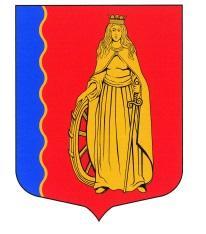 МУНИЦИПАЛЬНОЕ ОБРАЗОВАНИЕ«МУРИНСКОЕ ГОРОДСКОЕ ПОСЕЛЕНИЕ»ВСЕВОЛОЖСКОГО МУНИЦИПАЛЬНОГО РАЙОНАЛЕНИНГРАДСКОЙ ОБЛАСТИСОВЕТ ДЕПУТАТОВ ЧЕТВЕРТОГО СОЗЫВАРЕШЕНИЕ«10» марта 2021 г.                          г. Мурино                                             № 130В соответствии с Федеральным законом от 06.10.2003 № 131-ФЗ «Об общих принципах организации местного самоуправления в Российской Федерации», п. 5 ст. 13 Федерального закона от 08.11.2007 N 257-ФЗ  «Об автомобильных дорогах и о дорожной деятельности в Российской Федерации и о внесении изменений в отдельные законодательные акты Российской Федерации», Уставом муниципального образования «Муринское городское поселение» Всеволожского муниципального район Ленинградской области, приведение нормативных правовых актов в соответствие, совет депутатов РЕШИЛ:Внести в решение совета депутатов от 14.12.2016 № 78 «Об утверждении перечня автомобильных дорог общего пользования местного значения на территории муниципального образования «Муринское сельское поселение» Всеволожского муниципального района Ленинградской области с учётом внесённых изменений решением совета депутатов от 28.10.2020 № 111 «О внесении изменений в решение совета депутатов от 14.12.2016 № 78 «Об утверждении перечня автомобильных дорог общего пользования местного значения на территории муниципального образования «Муринское сельское поселение» Всеволожского муниципального района Ленинградской области» следующие изменения: Дополнить в перечень автомобильных дорог общего пользования автомобильную дорогу согласно приложению 1 к настоящему Решению.Опубликовать настоящее решение в газете «Муринская панорама» и на официальном сайте администрации муниципального образования «Муринское городское поселение» Всеволожского муниципального района Ленинградской области в сети Интернет www.администрация-мурино.рф.Настоящее решение вступает в силу с момента его принятия.Контроль исполнения настоящего решения возложить на главу муниципального образования.Глава муниципального образования                                                Д.В. КузьминПриложение 1  к решению совета депутатовмуниципального образования«Муринское городское поселение»Всеволожского муниципального районаЛенинградской областиот «10» марта 2021 г. № 130Переченьавтомобильных дорог общего пользования местного значения на территории муниципального образования «Муринское городское поселение» Всеволожского муниципального района Ленинградской областиО внесении изменений и дополнений в решение совета депутатов от 14.12.2016 №78 «Об утверждении перечня автомобильных дорог общего пользования местного значения на территории муниципального           образования «Муринское сельское поселение» Всеволожского муниципального района      Ленинградской области№п/пНаименование объектаАдрес нахождения объектаПротяжённость объекта, м24Автомобильная дорогаЛенинградская область, Всеволожский район, деревня Лаврики3 757